Induction OverviewWelcome back and welcome to Research Methods!This year you become Scientists!This year, in Research Methods, you will perform your first piece of REAL psychological researchIn groups, you will:Identify an area of psychological researchReview and critique the literature in this areaDevelop a testable hypothesisDesign a 2x2 ANOVA experiment unique to you (within your group study)Obtain Ethical Approval for your experimentCollect REAL dataAnalyse these dataWrite up the results in APA formatA full overview will be given in the first lecture!Do not worry! It’s going to be a great adventure!A ‘warm up’ for your Y3 DissertationThe same 20-week timelineThe same skills and techniques you will needCareful step-by-step guidance and support in the lab settingScaled-down experiments and write-upsThe security of working in a groupTips and advice from world-class researchersOpportunity to think carefully about your final year Dissertation, and how to crush it!!Support and guidanceGordon Wright (Module Coordinator and floating Enthusiast in Chief)7 gobsmackingly amazing Lab TutorsYour Personal Tutor and your PT groupAND EACH OTHER!!This is a team-sportmeI will be in every Research Methods lecture and I have a Student Hour from 3-4 every Monday, before we all go to the Design & Analysis lecture. Yup! Me too!Available at g.wright@gold.ac.ukI genuinely could not imagine anything I would rather do that this. Please talk to me!Module weighting and assessmentResearch Methods is a core module with a 30 credit weightingThis means that in order to progress to Y3, you must pass all 3 assessment elements:Critical Proposal 1,800 words (15%)Mini-Dissertation 2,500 words (70%)CHIP Learning Log 1,200 words (15%)A friendly warningModule structure1 x 1 hr Lecture per week (Monday)1 x 2 hr Lab per week (Tuesday)4 x Personal Tutor meetings across the yearWeekly StructureEach week there will be a very brief ‘Prelude’ designed to introduce one of the main topics of the weekLecture (slides and recording posted afterwards)Lab Activity‘Pulse’ taken on entry - 2 minute quizLab Notebook with brief ‘generative activities’ and opportunities for metacognitive reflectionExtras provided around skills or applications or just interesting factoidsLots can be achieved in the labs, but independent study and coordinated group work will be requiredNO EXAMCourseworkThe courseworks ALL require critical reflection and metacognitive practice. This will be discussed in a number of lectures, but it contributes to effective learning and your integration of the skills and experience of doing this research exercise.Time management and teamwork..will both be required.I ask you to see both as an opportunity to develop these important skills.You will see we have some ideas to make this more relevant to careers and employabilityIt is easier to ‘keep up than to catch up’.ResourcesWe will be releasing a series of valuable resources to help you through every step of the processThese will have value for your final year dissertation too.Contribution to and comment on these is welcome and hoped for!Open Educational Resources will be used extensively, and most core readings are available online via the library.Prelude 1We are starting off very easy. A short questionnaire to allow us to get to know you a little better, which we will use to develop the first lecture, and the course more generally.Thank you for your timeAnd have an amazing year!The Research Methods Team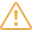 WarningAll coursework is INDIVIDUAL and subject to normal plagiarism and collusion rules